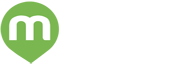 ملخص الاتفاقية:Les axes de partenariat s'inscrivant notamment dans les domaines suivants :. Formation, perfectionnement et recyclage. . Accueil, encadrement et formation des enseignants, cadres et personnel stagiaires de Université Echahid Harnma Lakhdar EL Oued par L’institut MANAGEO INSTITUT.. Organisation en commun accord de colloques, séminaires, expositions, forums...الهيئةالعنوان الالكترونيالبلدتاريخ إبرام الاتفاقيةمدة الاتفاقيةhttps://www.manageo.fr/PARISFRANCE15/06/20175 سنوات